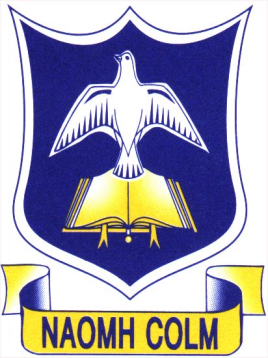 The purpose of this exam policy is:to ensure the planning and management of exams is conducted efficiently and in the best interest of candidatesto ensure the operation of an efficient exam system with clear guidelines for all relevant staff.It is the responsibility of everyone involved in the centre’s exam processes to read, understand and implement this policy.

This exam policy will be reviewed every two years.

This exam policy will be reviewed by the head of centre, senior leadership team, exams officer and the governors.1. Exam responsibilitiesHead of centre/principalOverall responsibility for the school/college as an exam centre:advises on appeals and re-marksthe head of centre is responsible for reporting all suspicions or actual incidents of malpractice. Refer to the JCQ document Suspected malpractice in examinations and assessments.Exams office manager/exams officerManages the administration of public and internal exams and analysis of exam results:advises the senior leadership team, subject and class tutors and other relevant support staff on annual exam timetables and application procedures as set by the various exam boardsoversees the production and distribution to staff, governors and candidates of an annual calendar for all exams in which candidates will be involved and communicates regularly with staff concerning imminent deadlines and eventsensures that candidates and their parents are informed of and understand those aspects of the exam timetable that will affect themconsults with teaching staff to ensure that necessary coursework is completed on time and in accordance with JCQ guidelinesprovides, confirms and verifies through sampling detailed data on entries, registrations and certificationreceives, checks and stores securely all exam papers and completed scriptsadministers access arrangements and makes applications for special consideration using the JCQ Access arrangements and special considerations regulations and Guidance relating to candidates who are eligible for adjustments in examinationsidentifies and manages exam timetable clashesaccounts for income and expenditures relating to all exam costs/chargesline manages the senior exams invigilator in organising the recruitment, training and monitoring of a team of exams invigilators responsible for the conduct of examsprepares and presents reports to the SLT showing results achieved in relation to expected grades and comparable data for previous years, indicating where future procedural improvements might be madesubmits candidates’ coursework marks, tracks despatch and stores returned coursework and any other material required by the appropriate awarding bodies correctly and on schedulearranges for dissemination of exam results and certificates to candidates and forwards, in consultation with the SLT, any appeals/re-mark requestsmaintains systems and processes to support the timely entry of candidates for their exams.Deputy head / vice principalOrganisation of teaching and learning.External validation of courses followed at key stage 4 / post-16.Heads of department/Programme leaders/LIVsGuidance and pastoral oversight of candidates who are unsure about exam entries or amendments to entries.Accurate and timely completion of entries and registrations of learnersInvolvement in post-results procedures.Accurate completion of coursework mark sheets and declaration sheets.Accurate completion of entry and all other mark sheets and adherence to deadlines as set by the exams officer.Accurate and timely entry of final unit results which are checked against assessment records prior to issue.Head of careersGuidance and careers information.TeachersNotification of access arrangements (as soon as possible after the start of the course).Submission of candidate names to heads of department / faculty.SENCOAdministration of access arrangements.Identification and testing of candidates’ requirements for access arrangements.Provision of additional support — with spelling, reading, mathematics, dyslexia or essential skills, hearing impairment, English for speakers of other languages, IT equipment — to help candidates achieve their course aims.Lead invigilator/invigilatorsCollection of exam papers and other material from the exams office before the start of the exam.Collection of all exam papers in the correct order at the end of the exam and their return to the exams office.Candidates/LearnersConfirmation and signing of entries.Understanding coursework regulations and signing a declaration that authenticates the coursework as their own.Administrative staff Support for the input of data.Posting of exam papers.2. The statutory tests and qualifications offeredThe statutory tests and qualifications offered at this centre are decided by the head of centre and the heads of department.

The statutory tests and qualifications offered are GCSE, A levels, GCE applied, BTEC. 

The subjects offered for these qualifications in any academic year may be found in the centre’s published prospectus for that year. If there has been a change of syllabus from the previous year, the exams office must be informed by 10/09/2016.
At key stage 4All candidates will be entitled, and enabled, to achieve an entry for qualifications from an external awarding body.At post-16 It is expected that AS modules will be completed during year 13.3. Exam seasons and timetables3.1 Exam seasons Internal exams are scheduled in December and June.

External exams are scheduled in November, January, March and June.

Internal exams in year 11 and 12 are held under external exam conditions.

Which exam series are used in the centre is decided by the head of centre and the heads of department.3.2 TimetablesThe exams officer will circulate the exam timetables for both external and internal exams once these are confirmed. 4. Learner Entries, Registration, Certification, entry details, late entries and retakes4.1 Learner Entries & RegistrationCandidates are selected for their exam entries/registrations by the heads of department and the subject teachers.  For BTECs, LIVs have the responsibility for accurate registration of learners before the end of October to ensure the deadline for entries is not missed.  A printout of learners from Sims for each class, for each programme, must be signed by the LIV for the relevant programme area and submitted to the Examinations Officer, who will then carry out the registrations in Edexcel Online.   Once entered, the registration lists are reprinted by the Examinations Officer and returned to the LIVs for re-verification.  The same process must be adhered to for accurate registration for external assessment.  LIVs must be aware of the deadlines for registration of examination entries to ensure deadlines are met.  It is also the responsibility of the LIVs to indicate the relevant unit to be examined and when.  These are checked by the Examinations Officer against the original registration lists from October for accuracy.  The Examinations Officer will then make the registrations and record on our internal examinations timetable so that ICT rooms/examination hall and  invigilators can be booked in advance.4.2 CertificationAt the appropriate time of year, the LIVs enter the results for each learner for each unit, for each programme and this process is sampled by the Examinations Officer to ensure accuracy of entry. When the certificates are issued by Pearson the Examinations Officer takes responsibility for checking the grades against the entries again to ensure accurate certification of each award.

A candidate or parent/carer can request a subject entry, change of level or withdrawal.

The centre does accept entries from external candidates.4.3 Late entriesEntry deadlines are circulated to heads of department via noticeboard.

Late entries are authorised by heads of department and exams officer.4.4 Retakes for BTECs.
Retake decisions will be made in consultation with the candidates, subject teachers, exams officer, head of centre and the heads of department.N.B.  For retakes in BTEC qualifications – see Assessment Policy for guidance.

(See also section 5: Exam fees)5. Exam feesGCSE initial registration and entry exam fees are paid by the centre.

AS initial registration and entry exam fees are paid by the centre.

A2 initial registration and entry exam fees are paid by the centre.

Late entry or amendment fees are paid by the centre.

Candidates or departments will not be charged for changes of tier, withdrawals made by the proper procedures or alterations arising from administrative processes, provided these are made within the time allowed by the awarding bodies.

Reimbursement will not be sought from candidates who fail to sit an exam or meet the necessary coursework requirements.

This fees reimbursement policy will be communicated in writing to candidates and parents/carers at the start of GCSE and post-16 courses.

Candidates must pay the fee for an enquiry about a result, should the centre not uphold the enquiry and the candidate insist on pursuing the enquiry.
(See also section 11.2: Enquiries about results [EARs])6. The Disability Discrimination Act (DDA), special needs and access arrangements6.1 DDAThe Disability Discrimination Act 2005 extends the application of the DDA to general qualifications. All exam centre staff must ensure that the access arrangements and special consideration regulations and guidance are consistent with the law. 6.2 Special needsA candidate’s special needs requirements are determined by the SENCO and the doctor.

The SENCO will inform subject teachers of candidates with special educational needs who are embarking on a course leading to an exam, and the date of that exam. The SENCO can then inform individual staff of any special arrangements that individual candidates may be granted during the course and in the exam.6.3 Access arrangementsMaking special arrangements for candidates to take exams is the responsibility of the exams officer.

Submitting completed access arrangement applications to the awarding bodies is the responsibility of the exams officer.

Rooming for access arrangement candidates will be arranged by the SENCO with the exams officer.

Invigilation and support for access arrangement candidates will be organised by the SENCO with the exams officer.7. Estimated gradesEstimated gradesThe heads of department will submit estimated grades to the exams officer when requested by the exams officer.8. Managing invigilators and exam days8.1 Managing invigilatorsExternal invigilators will be used for exam supervision.
They will be used for external exams.

The recruitment of invigilators is the responsibility of the exams office.

Securing the necessary Criminal Records Bureau (CRB) clearance for new invigilators is the responsibility of the centre administration.

CRB fees for securing such clearance are paid by the centre.

Invigilators are timetabled and briefed by the exams office.

Invigilators’ rates of pay are set by the centre administration.8.2 Exam daysThe exams officer will book all exam rooms after liaison with other users and make the question papers, other exam stationery and materials available for the invigilator.

Site management is responsible for setting up the allocated rooms.

The lead invigilator will start all exams in accordance with JCQ guidelines.

Subject staff may be present at the start of the exam to assist with identification of candidates but must not advise on which questions are to be attempted.

In practical exams subject teachers may be on hand in case of any technical difficulties.

Exam papers must not be read by subject teachers or removed from the exam room before the end of a session. Papers will be distributed to heads of department/faculty at the end of the exam session.9. Candidates, clash candidates and special consideration9.1 CandidatesThe centre’s published rules on acceptable dress, behaviour and candidates’ use of mobile phones and all electronic devices apply at all times.

Candidates’ personal belongings remain their own responsibility and the centre accepts no liability for their loss or damage.

Disruptive candidates are dealt with in accordance with JCQ guidelines.

Candidates may leave the exam room for a genuine purpose requiring an immediate return to the exam room, in which case a member of staff must accompany them.

The exams officer will attempt to contact any candidate who is not present at the start of an exam and deal with them in accordance with JCQ guidelines.9.2 Clash candidatesThe exams officer will be responsible as necessary for identifying escorts, identifying a secure venue and arranging overnight stays.9.3 Special considerationShould a candidate be too ill to sit an exam, suffer bereavement or other trauma or be taken ill during the exam itself, it is the candidate’s responsibility to alert the centre, or the exam invigilator, to that effect.

Any special consideration claim must be supported by appropriate evidence within five days of the exam, for example a letter from the candidate’s doctor.

The exams officer will then forward a completed special consideration form to the relevant awarding body within seven days of the exam.10. Coursework and appeals against internal assessments10.1 CourseworkCandidates who have to prepare portfolios should do so by the end of the course or centre-defined date.

Heads of department will ensure all coursework is ready for despatch at the correct time and the exams officer will keep a record of what has been sent when and to whom.

Marks for all internally assessed work are provided to the exams office by the heads of department.10.2 Appeals against internal assessmentsThe centre is obliged to publish a separate procedure on this subject, which is available from the exams office.

The main points are:appeals will only be entertained if they apply to the process leading to an assessment. There is no appeal against the mark or grade awardedcandidates may appeal if they feel their coursework has been assessed unfairly, inconsistently or not in accordance with the specification for the qualificationappeals should be made in writing by 30 June to the head of centre (or other nominee) who will decide whether the process used conformed to the necessary requirementsthe head of centre’s findings will be notified in writing, copied to the exams officer and recorded for awarding body inspection.11. Results, enquiries about results (EARs) and access to scripts (ATS)11.1 ResultsCandidates will receive individual results slips on results days in person at the centre / by post to their home addresses (candidates to provide sae).

Arrangements for the school to be open on results days are made by the head of centre.

The provision of staff on results days is the responsibility of the head of centre.

The centre aggregates at the end of year 14 for AS grades, not at the end of year 13.11.2 EARsEARs may be requested by centre staff or candidates if there are reasonable grounds for believing there has been an error in marking.

When the centre does not uphold an EAR, a candidate may apply to have an enquiry carried out. If a candidate requires this against the advice of subject staff, they will be charged.
(See section 5: Exam fees)11.3 ATSAfter the release of results, candidates may ask subject staff to request the return of papers within three days’ scrutiny of the results.

If a result is queried, the exams officer, teaching staff and head of centre will investigate the feasibility of asking for a re-mark at the centre’s expense.

Centre staff may also request scripts for investigation or for teaching purposes. For the latter, the consent of candidates must be obtained.

GCSE re-marks cannot be applied for once a script has been returned.12. CertificatesCertificates are presented in person.

Certificates may be collected on behalf of a candidate by a third party, provided they have been authorised to do so.

Certificates are not withheld from candidates who owe fees.

The centre retains certificates for five years.13. Withdrawal from qualificationsPupils who initially enrolled for BTEC or CACHE courses but who have now officially left the school and who have been withdrawn from SIMS must also be withdrawn from the relevant qualifications using the online process for the respective awarding bodies.This is to ensure the awarding bodies are not left with lists of learners on the system who are no longer studying any qualifications at the centre.  It is recognised that the school has a robust mechanism for withdrawing pupils on SIMS, but this must be replicated to keep the awarding bodies fully informed also.N.B For all qualifications, The Head of centre in consultation with SLT, the Examinations Officer, Staff, parents and external agencies will ultimately make the decision to exclude due to ineligibility.  External agencies may include EWS, Ed Psych, Social Services and Health.St. Colm’s High School Exam PolicyContentsContents1.Exam responsibilities2.The statutory tests and qualifications offered3.Exam seasons and timetables4.Learner Entries, Registration, Certification, entry details, late entries and retakes5.Exam fees6.The Disability Discrimination Act (DDA), special needs and access arrangements7.Estimated grades8.Managing invigilators and exam days9.Candidates, clash candidates and special consideration10.Coursework and appeals against internal assessments11.Results, enquiries about results (EARs) and access to scripts (ATS)12.Certificates13.Learner withdrawal from Centre and qualificationsHead of centreExams officer